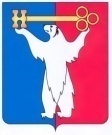 АДМИНИСТРАЦИЯ ГОРОДА НОРИЛЬСКАКРАСНОЯРСКОГО КРАЯРАСПОРЯЖЕНИЕ30.05.2017	г.Норильск	№ 2916О внесении изменений в распоряжение Администрации города Норильскаот 12.12.2012 № 6542В связи с кадровыми изменениями в Администрации города Норильска и необходимостью принятия компетентных решений, касающихся прав заявителей при рассмотрении эскизных проектов на архитектурно-художественном Совете,Внести в состав архитектурно-художественного Совета, утвержденный распоряжением Администрации города Норильска от 12.12.2012 № 6542 (далее - Совет), следующие изменения:Вывести из состава Совета Красовского Романа Игоревича, Митленко Алексея Петровича, Сарычеву Ольгу Александровну, Федотову Наталью Геннадиевну.Ввести в состав Совета:- Давыдова Дениса Викторовича – главного специалиста отдела рекламы, наружной информации и распоряжения земельными участками Управления по градостроительству и землепользованию Администрации города Норильска, в качестве секретаря Совета;- Войника Евгения Александровича - начальника Управления жилищно-коммунального хозяйства Администрации города Норильска, в качестве члена Совета;- Малкова Андрея Владимировича – заместителя Руководителя Администрации города Норильска по собственности и развитию предпринимательства, в качестве члена Совета;- Шевченко Михаила Федоровича - заместителя Руководителя Администрации города Норильска по району Талнах - начальника Талнахского территориального управления, в качестве члена Совета.2.	Опубликовать настоящее распоряжение в газете «Заполярная правда» и разместить его на официальном сайте муниципального образования город Норильск.Руководитель Администрации города Норильска				Е.Ю. Поздняков